Муниципальное дошкольное образовательное учреждениедетский сад «Росинка»Конспектнепосредственной образовательной деятельностипо образовательной области«Художественно – эстетическое развитие»на тему:«Георгиевская ленточка» для детей дошкольного возраста 4 -5 лет 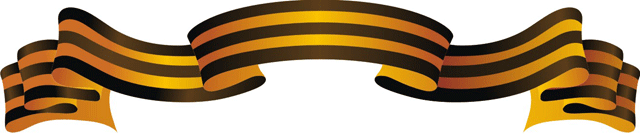                                              Составил:                                                 воспитатель                                                                                    МДОУ детского сада «Росинка»                                                                                           Макарова Е. Ю.г. Мышкин,5 мая 2015г.Цель: познакомить детей с одним из символов Победы в войне.Задачи.Образовательные: познакомить детей с героическими фактами русской истории, продолжить формировать бережное отношение детей к традициям своего народа. Развивающие: развивать у детей деятельное участие в акциях памяти, развитие мелкой моторикиВоспитательные:  уважительное отношение  к ветеранам.Оборудование:  запись песни «День Победы», проектор, презентация «Георгиевская ленточка», образец аппликации «Георгиевская ленточка», полоски бумаги:  черная и оранжевая, ножницы, салфетки, клей. Георгиевская ленточка по количеству детей.Ход образовательной деятельности: (Показать слайд №1.)Звучит отрывок из песни  «День  Победы» Воспитатель: Ребята, о чём поётся в этой песне? Дети: о Дне Победы.Воспитатель: - Ребята наша страна готовиться к большому празднику.  9 мая наш народ будет отмечать день Великой Победы.- Что это за праздник (Ответы детей).Воспитатель: - 9 мая великий  праздник – День Победы. Много лет прошло с тех пор, когда немецкие войска напали на русскую землю.  Наш народ от мала до велика, мужчины и женщины, даже дети стали защищать Родину от врага. Ребята, нет в России семьи, которую бы война обошла стороной. 9 мая в каждой семье вспоминают тех, кто погиб и воевал на этой войне. А ещё в этот день поздравляют ветеранов,  дарят им цветы.  (Показать слайд № 2.)Ребёнок читает стихотворение:Встань сегодня  утром рано,Выйди в город – погляди,Как шагают ветераны С орденами на груди.За страну родную люди Отдавали жизнь свою.Никогда мы не забудемПавших в доблестном бою.Воспитатель: Что  будет происходить в День Победы?  (Ответы детей).Ребята, я хочу вас  сегодня познакомить с  одним из  символов Победы (Показать слайд № 3.)  Вы видели такую ленточку? Это Георгиевская ленточка.Дети: Да, видели.Воспитатель: А вы знаете, откуда произошло  название этой ленточки?- Георгиевская ленточка получила своё название от ордена Святого Георгия.                  (Показать слайд № 4.)Св. Георгий считается покровителем и защитником воинов и еще его называют Победоносцем от (слов  «Несет Победу»). Существует легенда, в которой рассказывается, что не далеко от того места где жил Св. Георгий в озере жил змей, который поедал людей. Одна девушка случайно оказалась на берегу этого озера и увидела этого змея, который приближался к ней, чтобы съесть ее. Вдруг появился на белом коне светлый юноша, который копьем поразил змея и спас девушку, это и был Георгий.В России всегда любили и почитали подвиг Св.Георгия. Поэтому дали его имя самому почетному военному ордену, который вручали защитникам нашей страны. (Показать слайд № 5.)Ребята, какие цвета на этой ленточки? Кто знает, что они означают? ( Показать слайд № 6.)  Ответы детей.Воспитатель: Оранжевый – это цвет огня, А черный – цвет пороха.Сегодня я предлагаю вам сделать Георгиевскую ленту своими руками. (Показать образец.. Напомнить детям правила работы с ножницами.Пальчиковая гимнастика «Наша армия» Аты — баты, аты — баты! (поочерёдно «шагают» указательным и средним пальцами правой и левой руки) На парад идут солдаты! Вот идут танкисты, Потом артиллеристы, А потом пехота – Рота за ротой.
Воспитатель: Лента состоит из трех черных и двух оранжевых полос.  Давайте вместе разберем последовательность работы!С чего начинаем работу?Взять оранжевую полоску бумаги, сложить пополам.  По намеченной  линии  сгиба расстричь полоску на два  узкие полоски.   Одну из них намазываем клеем и приклеиваем на полоску чёрного цвета, немного отступая от верхнего края вниз. Вторую полоску оранжевого цвета приклеиваем также, но уже отступаем от нижнего края  чёрной полоски.Дите выполняют аппликацию самостоятельно, воспитатель помогает. Воспитатель: Какие вы все молодцы, как у вас красиво получилось. Теперь мы с вами знаем, что черно – оранжевые ленточки – это символ памяти о Победе нашей страны в войне над фашизмом. Это знак нашей благодарности ветераном, уважение к подвигам прабабушек и прадедушек. В нашей стране недавно проводиться акция «Повяжи Георгиевскую ленточку», люди прикрепляют на одежду Георгиевскую ленточку в знак памяти о  Великой Отечественной войне. И сегодня я  хотела  бы поделиться такими ленточками и с вами, чтобы сегодня и впредь вы гордились и помнили о боевых подвигах ваших прадедов. 